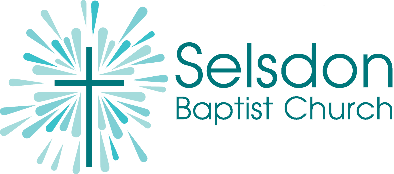 A Rhythm of Life Exodus 20:8-11Among the Ten Commandments, the fourth stands out for a number of reasons. Among a list of ‘thou shalt nots’ it is the only positive one, an invitation to cease activity and rest. But it is also, sadly, one of the commandments with which we struggle most, especially in our ‘always on’ 24/7 culture. As the American writer Dorothy Bass observes, ‘”Remember the Sabbath to keep it holy,” is the only one we brag about breaking.’Central to the command is the idea of a day which is ‘holy,’ different to all others. The Old Testament scholar Walter Brueggemann notes that, intriguingly, ‘There is no mention of worship. The way in which this day is to be acknowledged as holy – i.e., different and special – is to separate it from all days of required activity, productivity, coercive performance, self-securing, or service to other human agents.’ This aspect of the command seems remarkable and life-giving in our present culture but must have felt like even more of a gift to a nation of former slaves recently liberated from Egypt. It is also striking that this gift of rest is granted to every member of the community. Even animals and outsiders are to have the opportunity to cease from their labour. The two versions of the Ten Commandments found in Exodus and Deuteronomy offer different reasons as foundational for the practice of Sabbath. The latter book (Deut 5:12-15) emphasises the importance of remembering the people’s release from slavery, while the Exodus version points to God’s own rest after six days of continual work when creating the world. Eugene Peterson has written of a tension that lies at the heart of Sabbath observance, one which Jesus himself challenged in some of his disputes with the Pharisees and which we ourselves may have experienced: ‘This is a most difficult command to keep, a most difficult practice to cultivate. It is one of the most abused and distorted practices of the Christian life. Many through the centuries have suffered much under oppressive Sabbath regimens. And more than a few of us have been among the oppressors.’